深圳会展中心管理有限责任公司询比价采购文件项目名称：深圳会展中心空调5S标准化机房改造项目（二次启动）深圳会展中心管理有限责任公司2022年12月目录一、 参加单位须知	3二、 特别说明	4三、 投标文件编制	5四、 项目要求	6五、 其他项目说明资料	7六、 流程	7七、 评审办法	7（一）符合性检查	7（二）价格评议	8八、 采购结果	8九、 合同条款及格式	8十、 附件	9附件1：报名回函	9附件2：考察证明	10附件3：报价一览表（货物）（本项目不适用）	11附件4：报价一览表（服务）（本项目不适用）	12附件5：报价一览表（工程）	13附件6：商务条款响应/偏离表	14附件7： 技术（服务）响应/偏离表	15附件8：法定代表人证明书	16附件9：法人授权委托证明书	17附件10：经营业绩一览表	18附件11：售后服务承诺书/质量保修服务承诺书（根据项目类型选择）	19附件12：履约情况及社会信誉承诺书	20附件13：投标文件密码	21参加单位须知本文所示时间均为北京时间。用“☑”标识时表明该选项被采购人选用，用“□”标识时表明该选项未被采购人选用。本文件中对应模板性条款未被采购人选用的内容，自动不适用。采购人在编制招标文件时，示范文本中的空格部分应根据招标项目实际需求填写，无内容或不采用者应用斜画线表示或者注明“本项目不适用”。特别说明参加单位必须具备开展投标所需的基本网络设备及网络环境。参加单位应自行承担因不具备上述条件或网络环境不佳而导致的无法按要求正常参与本项目投标工作的后果，亦不得因此对本项目招标结果提出异议。本项目涉及的所有往来资料文件均需通过采购人报名回函上指定的地址和方式发送和接收，否则可能导致文件不被接受的不利后果。参与本项目投标，参加单位无需交纳投标保证金。如有意参与本项目投标，请在招标公告规定的报名截止时间前，按照要求的方式提交报名回函并致电确认，采购人只接受报名成功的参加单位参加投标。参加单位如对获取的“招标文件”有疑问，须在质疑时间截止前，以书面形式（加盖单位公章）向采购人提出，采购人将视情况采用书面或其他形式予以答复或澄清；若参加单位在上述时间内未提出疑问的，即视为该参加单位已完全理解并接受“招标文件”上载明的所有内容，并不再对“招标文件”提出任何异议或质疑。“招标文件”如有变更、补充或澄清，采购人将以公告形式在原公告发布媒体上公开发布。在公告发布后，采购人将会通过电话、邮件或其他任何可能的方式通知已报名的潜在参加单位。收到上述通知后，潜在参加单位应立即向采购人回函确认。如无回函确认，即视为潜在参加单位已知晓相关变更、补充或澄清内容且无异议。投标文件编制项目要求其他项目说明资料深圳会展中心空调5S标准化机房改造项目工程量清单流程参加单位按时发送文件密码至采购人指定地址；宣读开标注意事项、流程；评标小组推选组长；响应文件的完整性检验和参加单位基本情况的符合性审查；商务及技术/服务需求响应性评定；确定中标候选供应商及报告的出具。评审办法首先对各参加单位响应文件的完整性和参加单位的符合性进行审查，然后对各参加单位商务及技术/服务需求响应性进行评定，对通过符合性审查和响应性评定的单位，采用最低价法进行评审。符合性检查价格评议采购结果本项目采购结果的知会方式, 以深圳会展中心的“中选通知书”为准；未得到确认的, 敬请谅解。合同条款及格式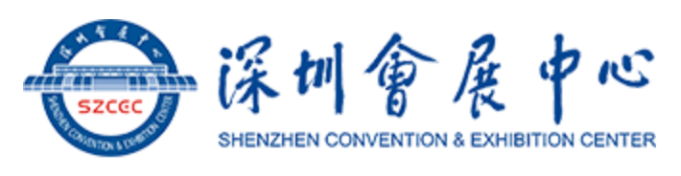 合同编号（甲方）： ___________________________ 合同编号（乙方）： ___________________________深圳会展中心空调5S标准化机房改造项目（仅供参考）甲方（委托方）：深圳会展中心管理有限责任公司乙方（受托方）：签订日期： 2022年  月   日甲方（委托方）：深圳会展中心管理有限责任公司地址：中国广东深圳福田区福华三路邮编：518000电话：传真：乙方（受托方）：地址：邮编：电话：传真：根据《中华人民共和国民法典》及其它有关法律、法规、标准规范和招标文件要求，甲、乙双方本着平等、自愿、公平和诚实信用原则，就甲方委托乙方实施深圳会展中心空调5S标准化机房改造项目，经协商达成一致，签订本合同。第1条  工程概况1.1 工程名称：深圳会展中心空调5S标准化机房改造项目                                    1.2 工程地点：深圳会展中心                                                  1.3 工程内容：本项目招标文件、投标文件及中标通知书所确定的内容，详见附件。1.4 施工方式：采用承包方式，包工包料。1.5 工期：自合同签订日起****个日历日1.6 工程质量验收标准：合格  。1.7 合同价款（人民币大写）          （人民币小写）：￥         （含税费等一切费用）。第2条  双方工作2.1  甲方工作2.1.1 协助乙方办理施工所涉及的各种申请、批件等手续，协助乙方接驳施工所需的水、电，协调做好通道、电梯、消防设备的使用和保护。2.1.2协助乙方熟悉施工所涉及的电气电路，配合乙方完成施工需要的停电和通电操作。2.1.3指派        为本项目对接人(联系电话：      )，负责对工程质量、进度进行监督检查，办理验收、变更、登记手续和其他事宜。   2．1.4监督施工质量及施工进度计划执行情况。    2.2  乙方工作2.2.1 由乙方参与深化设计的工程，乙方应于开工前 3 天提供设计图（包括但不限于系统图、线路图及其他必要的图纸），送甲方审核。乙方应按甲方审核确认的图纸施工。2.2.2 收到中标通知书后，立即拟定施工方案和进度计划，交甲方审定，并着手开展施工准备工作。    2.2.3严格执行施工规范、室内环境污染控制规范、安全操作规程、防火安全规定、环境保护规定。严格按照图纸或作法说明进行施工，做好各项质量检查记录。2.2.4指派     为本项目施工负责人（联系电话：     ），负责履行合同，组织施工，按期保质保量完成施工任务，解决由乙方负责的各项事宜。    2.2.5乙方有义务按甲方的要求办理相关的进场施工手续，遵守甲方相关管理规定，保证施工安全。2.2.6乙方有义务事先告知甲方未知的在本工程设计或甲方指令中存在的问题或缺陷，避免造成工程损失。2.2.7施工中涉及需要拆改原建筑物结构或设备管线的，乙方应当向甲方提出申请。甲方未办理相关审批手续或未经甲方同意，乙方不得拆改原建筑物结构或设备管线，否则，由此造成的事故或发生的损失（包括罚款），由乙方负责并承担。   2.2.8乙方应当妥善保护好施工现场周围建筑物、设备管线等不受破坏，做好施工现场保卫和垃圾清运等工作。2.2.9乙方在施工中应妥善保护施工场地内外的甲方工程成品。工程竣工未移交甲方之前，负责对施工现场的一切设施和工程成品进行保护。2.2.10 所有施工、材料进出等不得影响甲方正常经营生产。2.2.11 参加竣工验收。第3条  工期要求3.1工期按本合同1.5执行。乙方应按照本合同约定的工期和招标文件要求、投标文件承诺按期完工。    3.2  因乙方责任，不能按期开工或中途无故停工，影响工期，工期不顺延。    3.3由于工程质量原因返工，工期不顺延。    3.4因乙方预算少算、漏报所产生的增加项目，导致工期延误，工期不顺延。3.5非乙方原因造成的停电、停水、停气及不可抗力等因素影响，导致停工8小时以上（一周内累计计算），工期相应顺延。3.6乙方须充分考虑甲方正常经营生产可能对施工造成的影响，要调配足够的人力、物力，合理安排好施工作业时间，确保如期完工。    3.7如遇不可抗拒、受疫情影响或因配合甲方经营造成造成的工期延误，经甲方确认后可顺延合同工期。第4条 材料设备的供应    4.1 乙方供应的材料，经甲方验收后，由乙方负责保管，由于乙方保管不当或施工不当造成的损失，由乙方负责。    4.2 材料、设备进场时，乙方应负责提供材料、设备的合格证明。若材料、设备不符合质量要求或规格出现差异，乙方应承担责任及由此发生的费用。    4.3 乙方采购的材料均应当符合国家强制性文件要求。如乙方采购的材料不符要求，由乙方承担相应责任； 第5条  工程变更    5.1甲方变更设计，应在该项工程施工前7天向乙方发出书面通知。    5.2所有的设计变更和工程量增减，甲方应当办理签字确认手续，以作为费用调整依据。    5.3因甲方设计变更，造成乙方返工费用和相应损失均由甲方承担。   5.4由于设计变更，造成乙方材料积压，由双方协商处理。    5.5乙方按变更通知进行变更，并于7天内或双方认可的时间内向甲方提出变更价款的完整资料。甲方收到变更价款报告后7天内或双方认可的时间内予以签认或提出异议。    5.6 乙方接到变更通知后，可按下列方法提出变更价款，送甲方同意后调整合同价款：    5.6.1合同附件的工程预算书中已有适用于变更项目单价的，按已有项目单价调整合同价款；    5.6.2 合同附件的工程预算书中只有类似于变更项目单价的，可以参照类似项目单价确定变更项目单价，调整合同价款；    5.6.3 合同附件的工程预算书中没有适用或类似变更项目单价的，按标底的编制方法同比例下浮后确定变更项目单价，调整合同价款。    5.7乙方根据现场实际情况提出合理建议，涉及到变更设计和对原定材料的更换，以及增加工程量，必须经甲方同意，并签字确认。未经甲方签字，乙方擅自变更设计或对原定材料更换，甲方不予认可，由此造成的损失由乙方承担。5.8对于甲方提出的不可行的设计变更，乙方有义务事先告知甲方将由此产生的质量问题及后果，否则造成的损失由乙方承担。若甲方仍坚持进行变更，造成工程质量问题及后果，由甲方承担。第6条  工程质量检验及验收6.1本工程质量评定验收标准的依据：6.1.1 项目相关的国家标准规范：符合但不限于下列国家规范规程：设备机房5S标准管理要求。6.1.2 施工图纸、作法说明、设计变更；   6.1.3 本项目招标文件要求和乙方投标文件承诺。6.2甲乙双方应及时办理隐蔽工程和中间工程的检查与验收手续。当工程具备覆盖、遮盖条件或达到中间验收标准（如水管及电线管的凿槽暗敷恢复工作），乙方自检后，并于48小时前通知甲方验收。验收合格，甲乙双方办理验收手续后，乙方可进行隐蔽和继续施工。非乙方原因，甲方不参加隐蔽工程和中间工程验收，乙方可自行验收，视为甲方已经批准。若甲方要求复验时，乙方应按要求办理复验。复验合格，甲方应承担复验费用，由此造成工期延误，工期顺延；复验不合格，其复验及返工费用由乙方承担，工期不顺延。   6.3因乙方提供的材料、设备质量不合格而影响工程质量，由此造成的全部损失由乙方承担；因乙方施工质量问题造成材料、设备的损坏，其全部损失由乙方承担。   6.4工程竣工后，乙方应通知甲方验收，甲方自接到验收通知 7 日内组织验收，如甲方在规定时间内不能组织验收，需及时通知乙方，另定验收日期。   6.5工程质量验收不合格，经整改后，另行验收，整改费用由乙方承担。整改后仍不合格，甲方可要求乙方继续整改，整改费用由乙方承担，也可要求乙方离场并赔偿不合格项目的损失。6.6在工程质量验收合格后，双方应办理验收手续。第7条 合同价款及支付   7.1双方商定本合同价采用下列第  7.1.1种方式确定：   7.1.1固定总价合同，即承包范围内价格一次包干，结算时除变更工程外不做任何调整。变更工程价款的确定，参照本合同5.6条款的约定执行。7.1.2固定单价合同，即工程结算时，工程量根据双方招标清单中确认的计量方式按实结算，承包范围内的项目单价按照中标价不作任何调整。变更工程价款的确定，参照本合同5.6条款的约定执行。7.1.3可调单价合同，结算时按第三方造价咨询公司审核的价格为最终结算价。7.2本项目合同价总额为乙方中标价，按本合同1.7执行。7.3双方约定，工程整体竣工经甲方验收合格后，一次性支付97%合同款。合同款项的3%作为质保金，质保期满后工程整体无任何安全及质量问题的，一次性支付剩余合同款项（不计利息）。7.4乙方按工程结算款额开具发票。第8条  索赔   8.1 甲方未按合同约定提供施工所需条件、支付工程款、顺延工期或其他非乙方原因造成乙方经济损失，乙方可依照合同有关条款进行索赔。   8.2 乙方未按合同约定履行义务或未全面履行合同约定的全部义务而造成甲方损失，甲方可依照合同有关条款进行索赔。   8.3 索赔程序   8.3.1索赔事件发生 7  天内，索赔方向被索赔方发出要求索赔的通知书；   8.3.2索赔方在发出索赔意向通知书后  7 天内，向被索赔方提交全部和详细的索赔资料；8.3.3被索赔方在接到索赔资料后  7 天内给予书面答复或要求索赔方进一步补充索赔理由和证据，被索赔方在  7 天内未作答复，则视为该项索赔已被认可。 施工安全和防火9.1 乙方提供的施工图纸或作法说明，应符合《中华人民共和国消防法》和有关防火设计规范。9.2乙方在施工期间应严格遵守《建筑安装工程安全技术规程》、  《建筑安装工程安全操作规程》、《中华人民共和国消防法》及其它相关的法规、规范，对施工区域做好安全围护或隔离。乙方在本项目施工及保修过程中，自行承担一切因违反有关安全操作规程导致的安全责任和经济损失（包括因施工造成对第三方的伤害）。如有上述意外发生，均与甲方无关。9.3 乙方在施工期间应严格遵守深圳会展中心管理有限责任公司规定，因乙方在施工生产过程中违反有关安全操作规程和消防法，导致发生安全或火灾事故，乙方承担由此引发的一切责任和经济损失。第10条  违约责任   10.1甲方或乙方未按本协议条款约定内容履行自己的各项义务致使合同无法履行，应承担相应的违约责任，包括支付违约金，赔偿因其违约给对方造成的损失。10.2 由于乙方原因，延迟施工进度计划或逾期竣工，每延迟或逾期一天，甲方将直接从应付款项中扣除500元作为违约金。第11条  保修条款   11.1本工程保修责任期（质保期）自竣工验收合格之日起 **年。   11.2乙方保修范围为乙方施工的工程项目。   11.3因施工质量问题和乙方提供材料原因造成的损坏，由乙方保修。11.4由于甲方提供的材料质量问题、人为造成的损坏和不可避免因素造成的损坏，不在乙方保修范围内。11.5在质量保修期内，乙方工程质量原因造成的其它财产损失，由乙方按当时市场价格全额赔偿。11.6 质量保修期内，乙方在每天8:00-18:00期间  ** 小时内做出响应，并在接到报障电话后， ** 小时之内到达现场进行服务。其余时间为  **** 小时到达现场。如故障非乙方原因，乙方仅收取材料成本费用，人工免费。如故障为乙方原因，乙方无偿更换或修理有问题的设备、零部件、材料，提供免费服务；质量保修期内发生非乙方原因引起的与设备、零部件、材料有关的问题时, 乙方在收到用户通知后4小时内派遣相关人员到达现场进行维修和必要的更换，乙方只向甲方收取零配件和人工等成本费。第12条  争议   12.1本合同在履行期间，双方发生争议时，在不影响工程进度的前提下，双方可采取协商解决。12.2协商不成可通过双方认可的部门或机构调解。   12.3对本工程施工质量或使用的原材料质量发生争议的，可以选择有资质的检测机构进行检测。   12.4当事人不愿意通过协商、调解解决或者协商调解不成时，双方可向有管辖权的人民法院提起诉讼。第13条  合同解除和终止   13.1有下列情形之一的，可以解除合同：   13.1.1甲乙双方协商一致；   13.1.2因不可抗力致使合同无法履行；   13.1.3因一方违约致使合同无法履行。13.2 甲乙双方履行完本合同全部义务，工程已办理交付手续，工程竣工结算价款支付完毕，本合同即告终止（但本合同保修及争议解决条款除外）。第14条  附则14.1本合同一式捌份，甲方执 肆 份，乙方执 肆 份。均具同等法律效力。14.2 本项目招标清单或作法说明、招标文件、乙方投标文件以及中标通知书均属本合同的组成部分，甲乙双方需共同遵守。14.3本合同载明的联系方式（包括地址、联系人、联系电话）为双方约定的联系方式，若有变动，应提前书面告知对方，否则该联系方式为双方法定的送达和联系方式，一经发送至上述地址即视为送达。第15条  补充条款附件《深圳会展中心与合作单位安全协议书》、《深圳会展中心深圳会展中心空调5S标准化机房改造项目工程量清单》作为本合同的组成部分。     以下为签字页，无正文。附件1：报名回函关于确认参加_________________项目投标的回函深圳会展中心管理有限责任公司：我公司符合_________________项目的资质条件及项目要求，确定按时、按要求提交本项目投标文件。联 系 人：                （必须为本项目的授权代表）手机号码：                办公电话：                （固定电话）电子邮箱：                （所有往来文件需通过此邮箱收发）参加单位名称及盖章：_________________________日期：________年__ 月__ 日注：1.本件电子档及盖章后的扫描件按要求上传至指定地址；2.上述内容均为必填项，必须按要求如实、完整填报，印章清晰；否则，报名无效。附件2：考察证明现场考察证明参加单位（                            ）：你单位已于      年  月  日指派专人参加了采购人（深圳会展中心管理有限责任公司）关于                           项目的现场考察，详细听取了采购人的讲解和要求，已经知晓招标人本次项目的所有内容以及技术要求等。            招标人现场踏勘联系人签字：                          日期：        年   月   日附件3：报价一览表（货物）（本项目不适用）报价一览表（货物）项目名称：                     ____________________   __交货地点：                         交货期：             币种：人民币         税率：         %           单位：元 注：参加单位如果需要对报价或其它内容加以说明，可在备注一栏中填写。参加单位使用本表或自由报价单格式报价均可，但应能清晰体现总报价及分项报价信息。如果分项报价与总价不一致，以总价为准。表中“名称”为构成总价的各分项名称，如分项名称不涉及制造商、型号及产地信息等可打“—”。法定代表人或委托授权人（签字或盖章）：                                                                               参加单位名称及盖章：                        报价日期：_________年____月____日附件4：报价一览表（服务）（本项目不适用）报价一览表（服务）项目名称：                                             币种：人民币         税率：         %          单位：元 注：参加单位如果需要对报价或其它内容加以说明，可在备注一栏中填写。参加单位使用本表或自由报价单格式报价均可，但应能清晰体现总报价及分项报价信息。如果分项报价与总价不一致，以总价为准。法定代表人或委托授权人（签字或盖章）：:                                                                               参加单位名称及盖章：                        报价日期：______________________________附件5：报价一览表（工程）报价一览表（工程）工程名称：                     ____________________   __币种：人民币         税率：         %           单位：元注：参加单位如果需要对报价或其它内容加以说明，可在备注一栏中填写。参加单位使用本表或自由报价单格式报价均可，但应能清晰体现总报价及分项报价信息。如果分项报价与总价不一致，以总价为准。请注意正确填写“工期”，以确保报价单工期与工期响应文件的一致性。法定代表人或委托授权人（签字或盖章）：                       参加单位（盖章）：                        报价日期：_______年____月____日附件6：商务条款响应/偏离表商务条款响应/偏离表填报说明：本表中的《采购文件商务要求》来自于采购文件第八项“商务要求”，参加单位须逐条填写在本表中，并对《参加单位响应》下的三栏要求作出响应。《响应内容》栏须参加单位填写对每条需求的具体响应内容，不得只填写“响应”、“优于”等字样。对于需要提供相关证书的响应内容，应在该栏中填写相关证书名目，并在本表后附加相关证书复印件（加盖公章）。凡在本栏出现遗漏、不填或不完全响应《商务要求明细》内容的，将会导致该投标不能通过不可偏离项检查。“不可偏离项”响应内容涉及偏离内容的，视同偏离本项目要求，该投标文件不能通过不可偏离项检查。《有/无偏离》栏仅可填“有”或“无”。 响应结果优于（或高于）本项目需求的，可在《说明》栏中作出优于（或高于）本项目需求的具体说明。参加单位代表签字:                        单位名称及盖章：                             日期：______________________________附件7： 技术（服务）响应/偏离表技术（服务）响应/偏离表填报说明：本表中的《采购文件技术（服务）需求内容》来自于采购文件第八项“技术要求”，参加单位须逐条填写在本表中，并对《参加单位响应》下的三栏要求作出响应。《响应内容》栏须参加单位填写对每条需求的具体响应内容，不得只填写“响应”、“优于”等字样。对于需要提供相关证书的响应内容，应在该栏中填写相关证书名目，并在本表后附加相关证书复印件（加盖公章）。凡在本栏出现遗漏、不填或不完全响应《商务要求明细》内容的，将会导致该投标不能通过不可偏离项检查。“不可偏离项”响应内容涉及偏离内容的，视同偏离本项目要求，该投标文件不能通过不可偏离项检查。《有/无偏离》栏仅可填“有”或“无”。 响应结果优于（或高于）本项目需求的，可在《说明》栏中作出优于（或高于）本项目需求的具体说明。参加单位代表签字:                                    单位名称及盖章：                             日期：______________________________附件8：法定代表人证明书法定代表人证明书参加单位名称：                                  参加单位地址：                                  营业执照号码：                      ，经济性质：             ，姓名：           ，性别：     ，年龄：       ，职务：        ，系                                      的法定代表人。特此证明说明：法定代表人为企业事业单位、国家机关、社会团体的主要行政负责人。内容必须填写真实、清楚，涂改无效，不得转让、买卖。将此证明书提交对方作为合同附件。参加单位名称及盖章：                  日    期：       年   月   日附件9：法人授权委托证明书法人授权委托证明书本授权书声明：我           （姓名）系                          （参加单位名称）的法定代表人，现授权委托               （单位名称）的            （姓名）为我公司参与本项目的法定代表人的授权委托代理人，代理人全权代表我所签署的本项目已递交的响应文件内容我均承认，并全权代表我参与本项目所有过程。本委托书有效期截至        年    月    日。代理人无转委托权，特此委托。附：代理人：            ，性别：          ，年龄：          ，身份证号码：                         ，职务：           ，参加单位名称及盖章：                            参加单位法定代表人：                        （签字或盖章）授权委托日期：        年     月     日说明：委托书内容必须填写真实、清楚，涂改无效。委托书不得转让、买卖。将此委托书提交对方作为合同附件。附件10：经营业绩一览表经营业绩一览表（注：此表格式如不合适，参加单位可自行调整。）法定代表人或委托授权人（签字或盖章）：:                                                                               参加单位名称及盖章：                        附件11：售后服务承诺书/质量保修服务承诺书（根据项目类型选择）售后服务承诺书/质量保修服务承诺书主要内容应包括但不仅限于如下内容：（注：参加单位可根据项目需求及承诺书具体内容自行调整相关格式）售后服务内容及范围（含保修服务）；售后服务人员安排及联系方式；应急响应时间安排；维修服务收费标准；其它服务承诺。法定代表人或委托授权人（签字或盖章）：:                                                                               参加单位名称及盖章：                        日期：        年    月    日附件12：履约情况及社会信誉承诺书履约情况及社会信誉承诺书致：______________________（采购人）  我司郑重承诺：_____________________（参加单位名称）在最近三年内（________年___月___日至报名截止时间）没有处于被责令停业，或财产被接管、冻结、破产状态；没有骗取中标或严重违约引起的合同终止、纠纷、争议、仲裁和诉讼记录，没有重大质量问题。_____________________（参加单位名称）及法定代表人在最近三年内（________年___月___日至报名截止时间）没有行贿犯罪记录。_____________________（参加单位名称）自________年___月___日至报名截止时间，提供的服务在中国大陆地区项目中无重大安全事故。以上承诺如有虚假，你方有权取消我方中选资格，我方同意对你方造成的损失予以赔偿。参加单位（盖章）：                                            法定代表人或其授权代理人（签字或盖章）：                      日期：________年___月___日附件13：投标文件密码_________________________________项目投标文件密码本项目投标文件解密密码为：______________________________。【特别注意】密码区分大小写，且不得使用易与数字混淆的I、l、O（或o）等字母。 附件14：物业现场安全管理可视化指引图册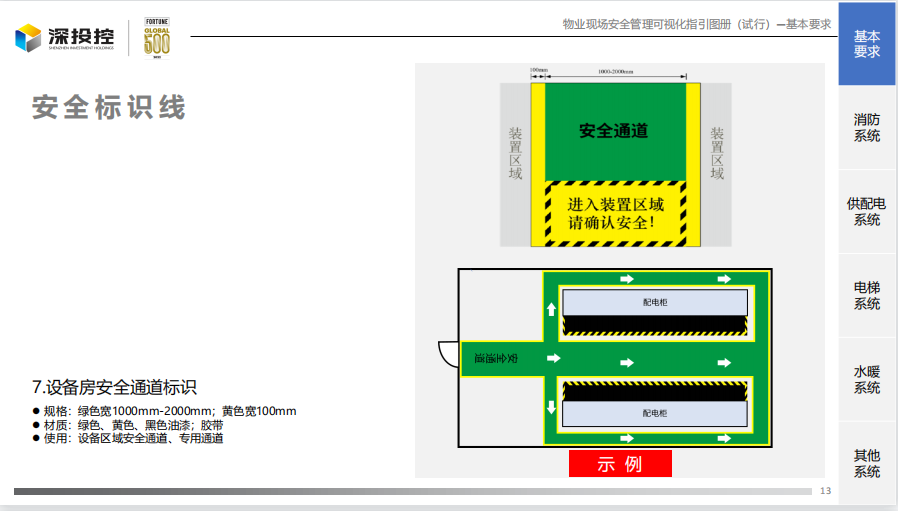 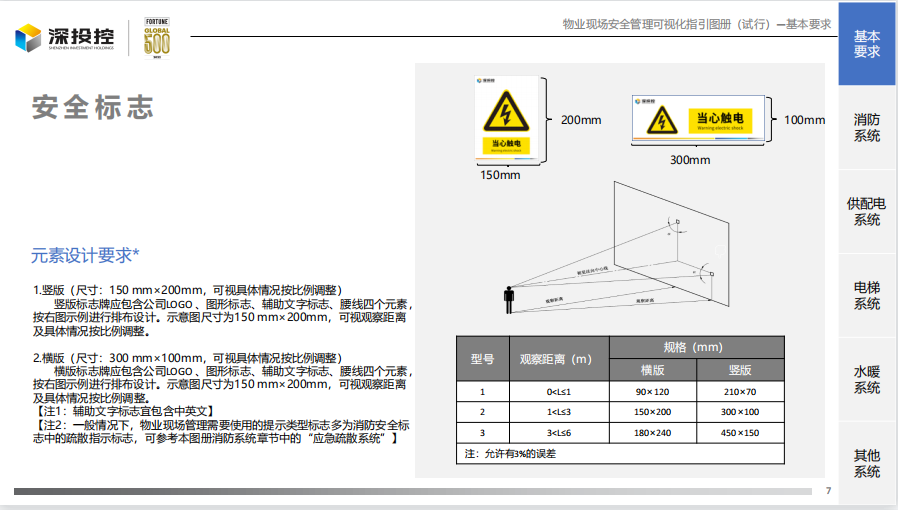 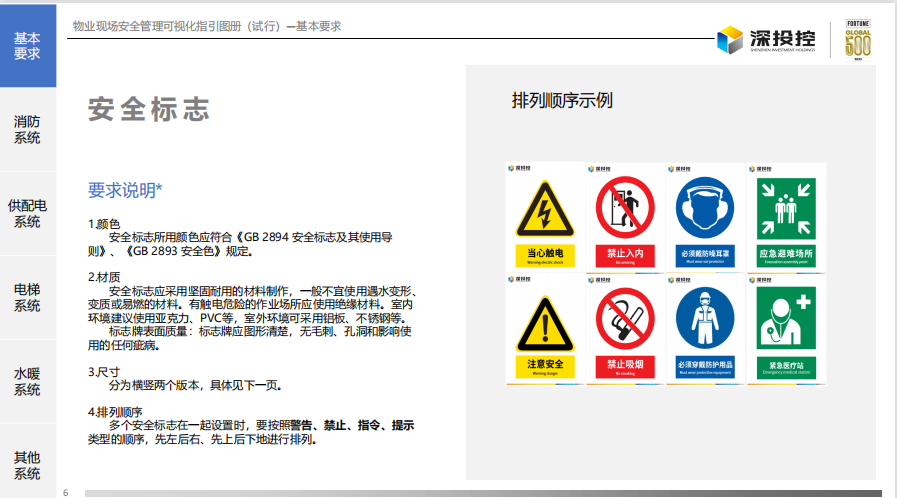 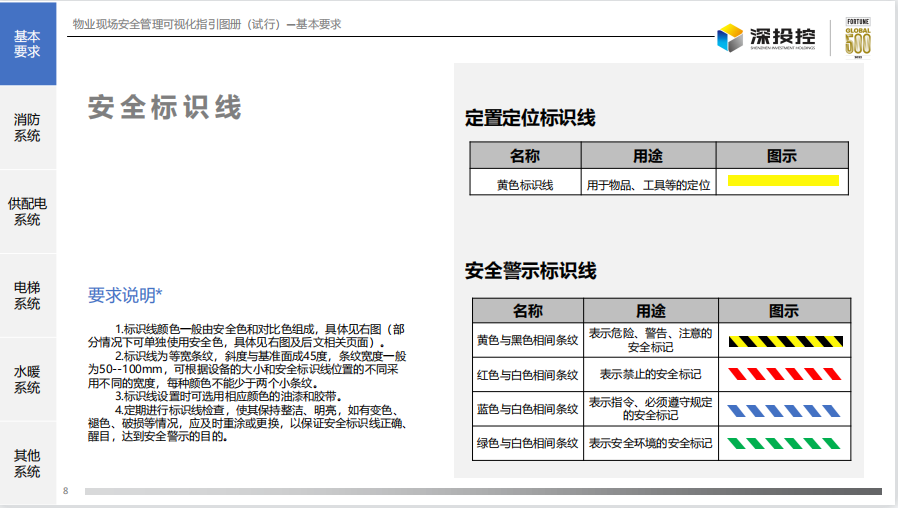 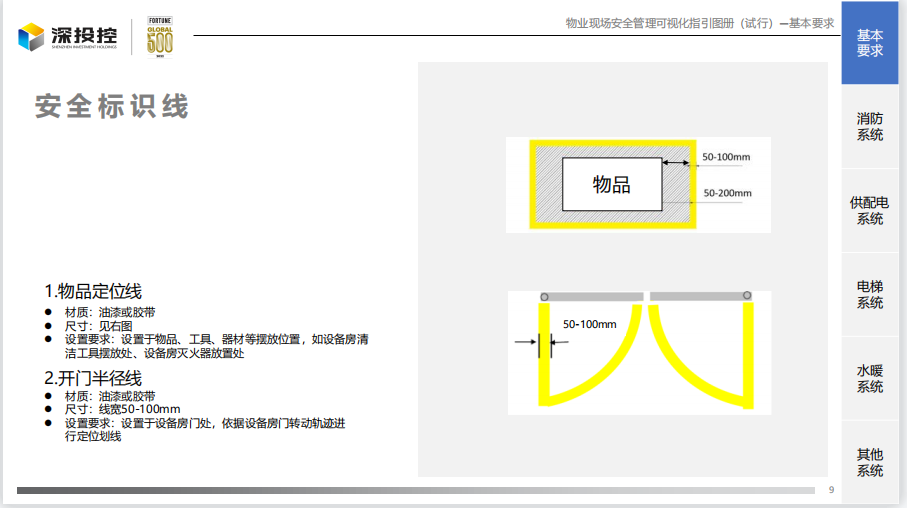 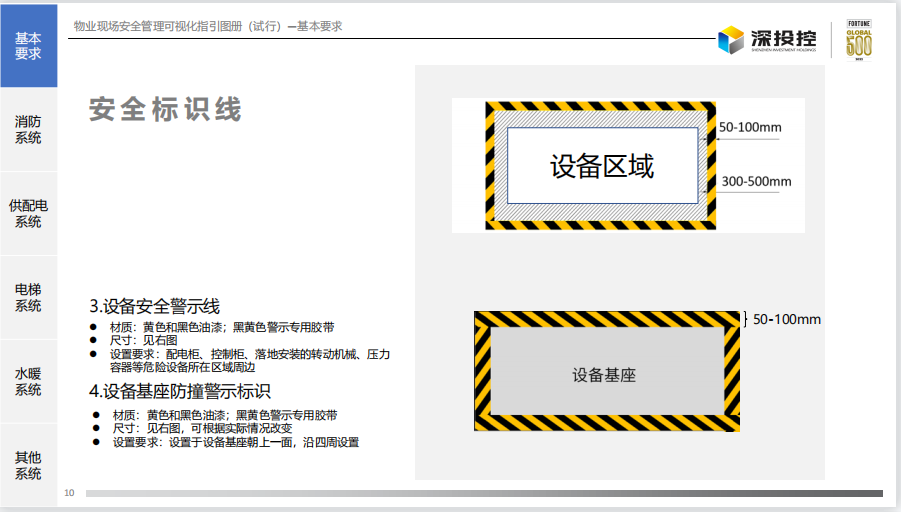 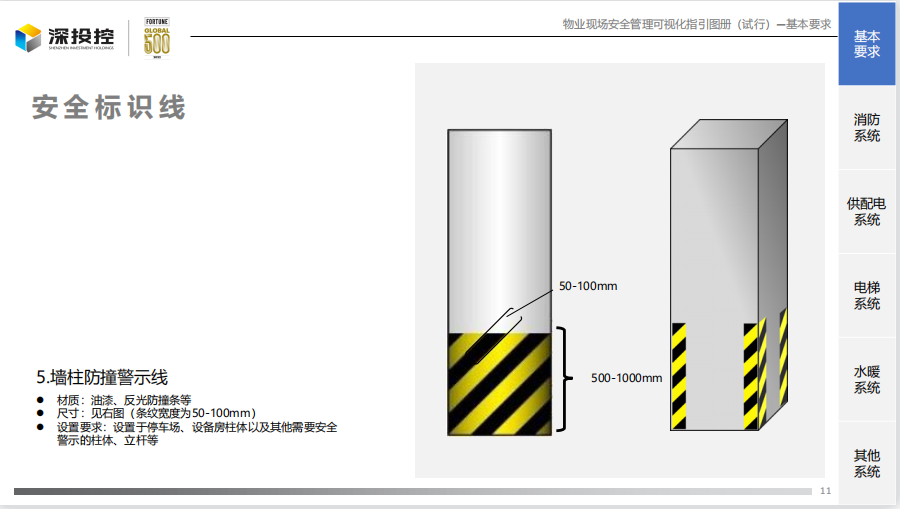 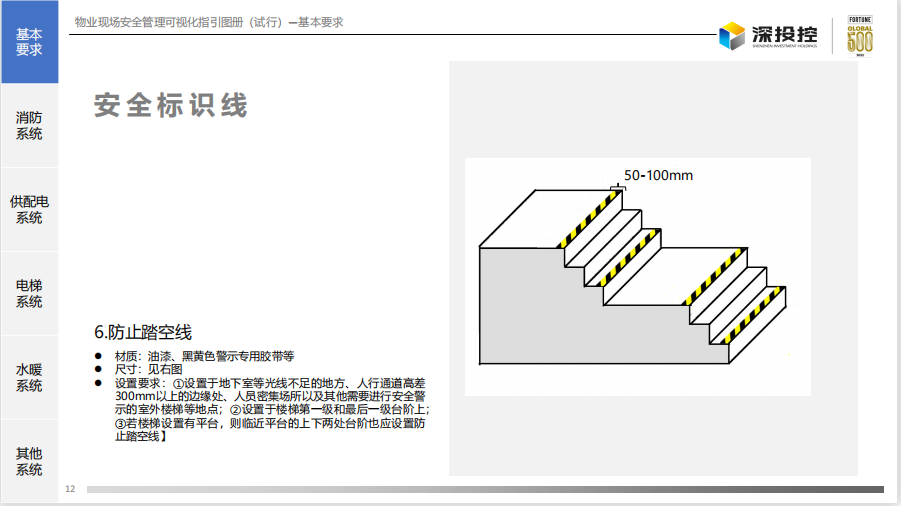 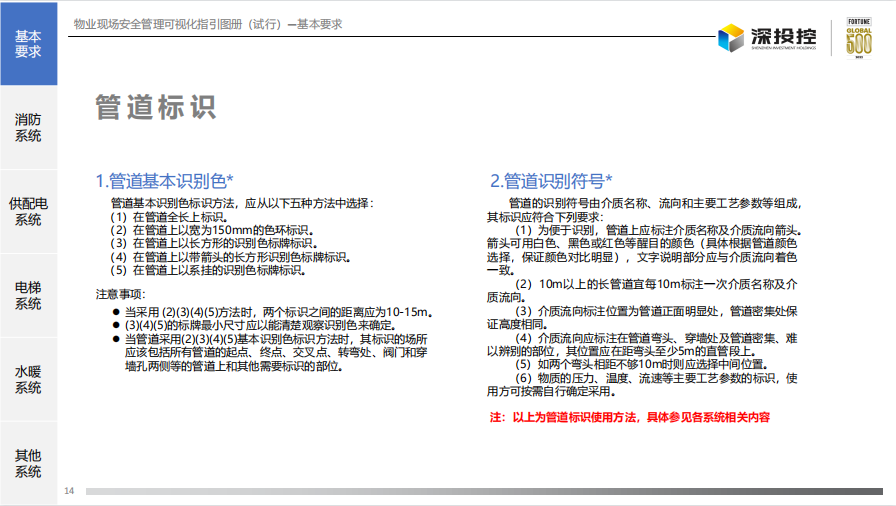 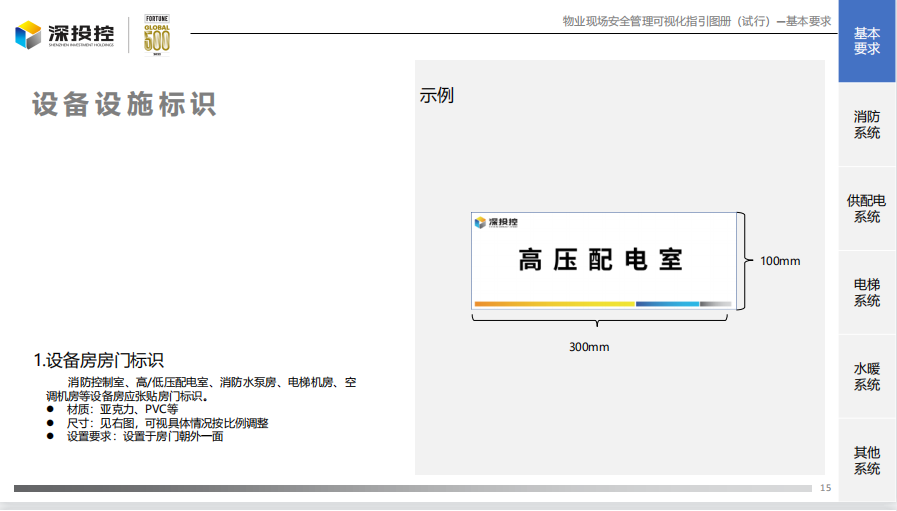 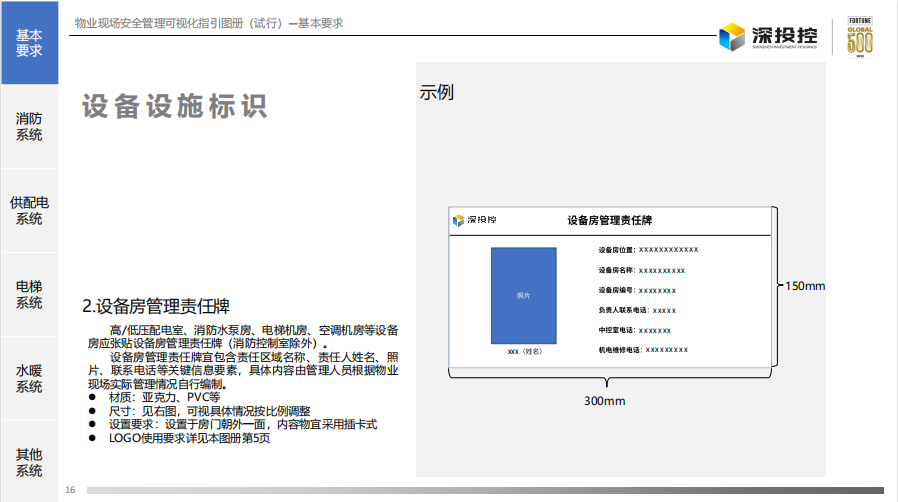 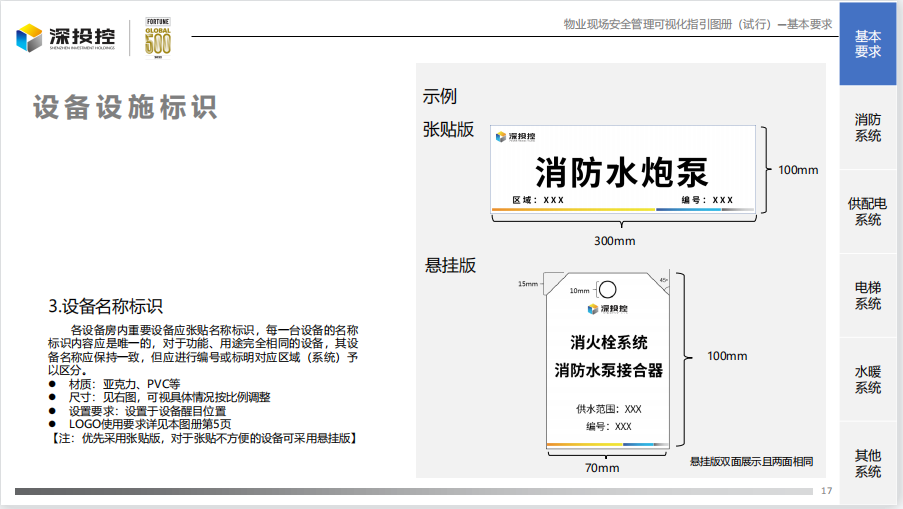 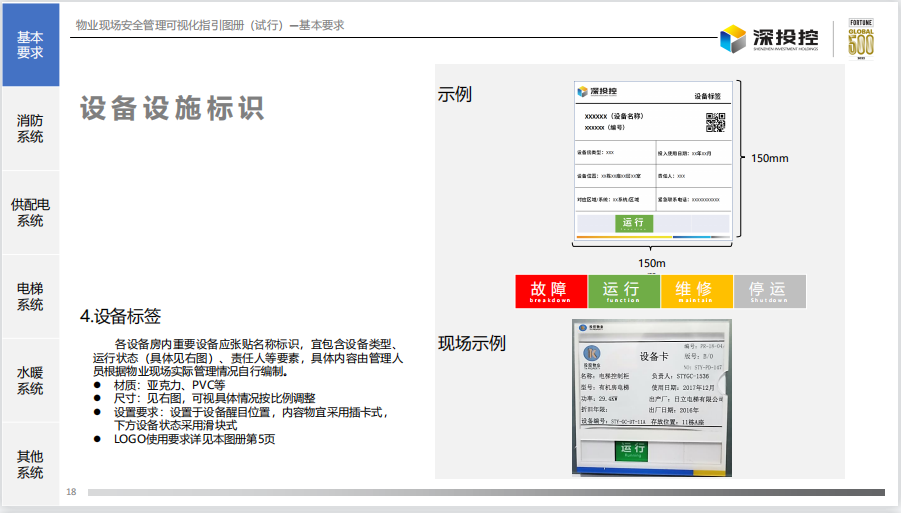 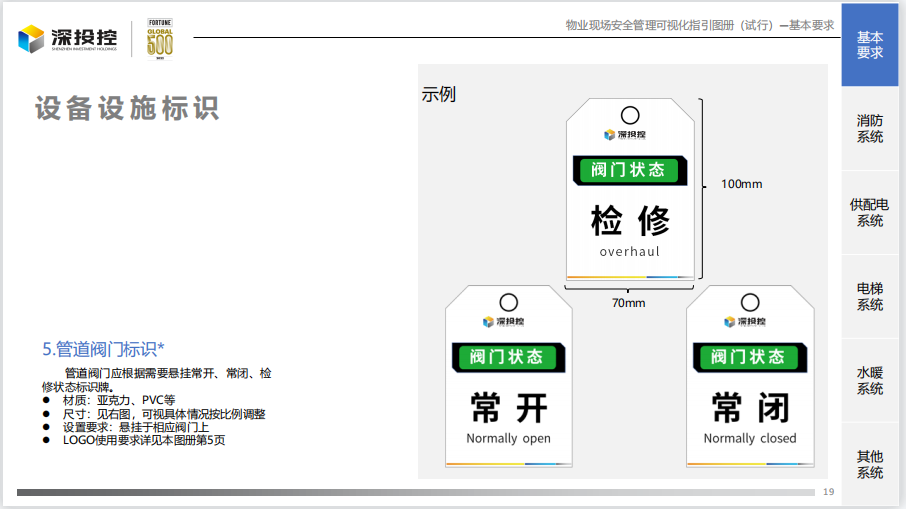 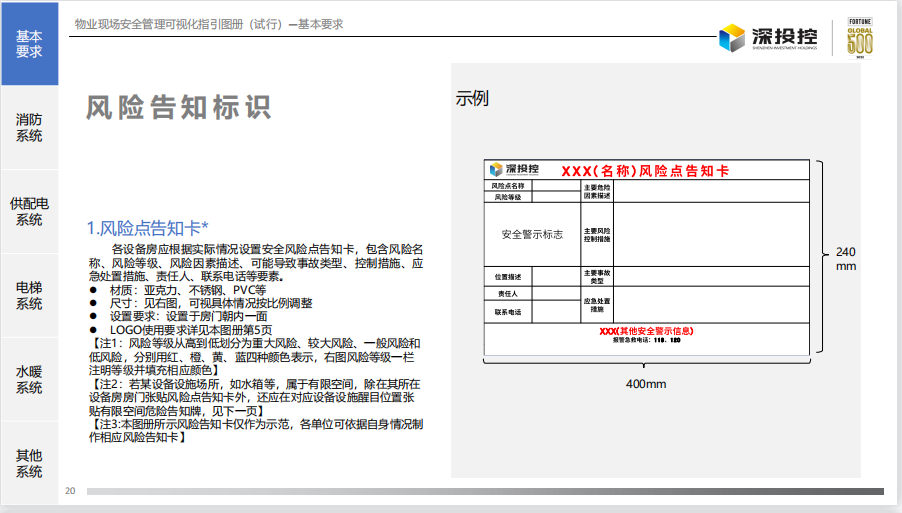 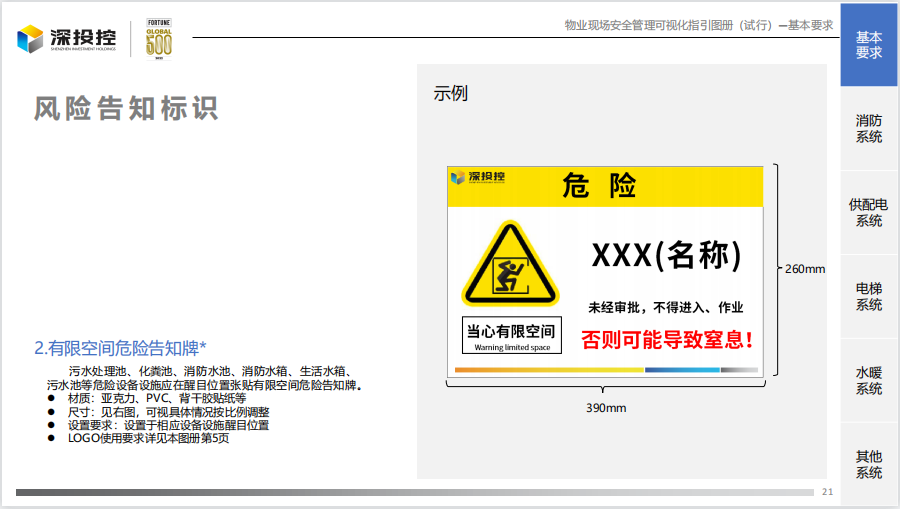 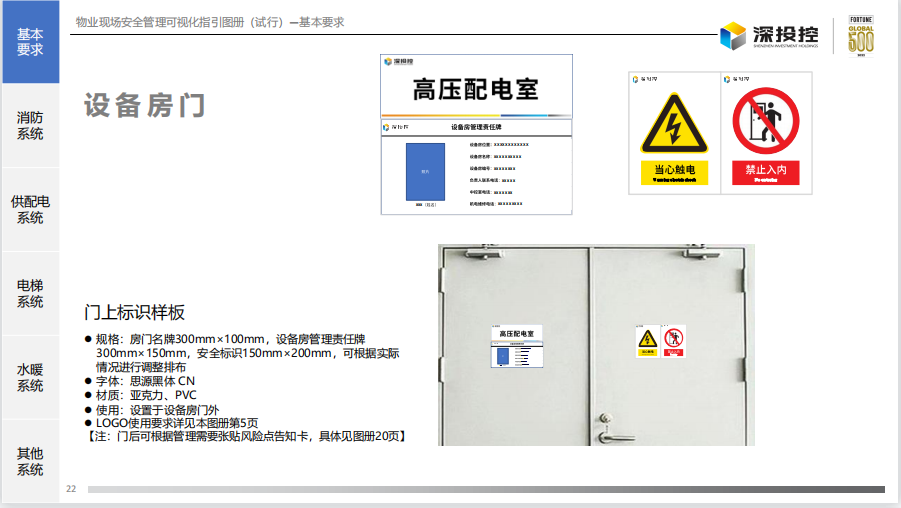 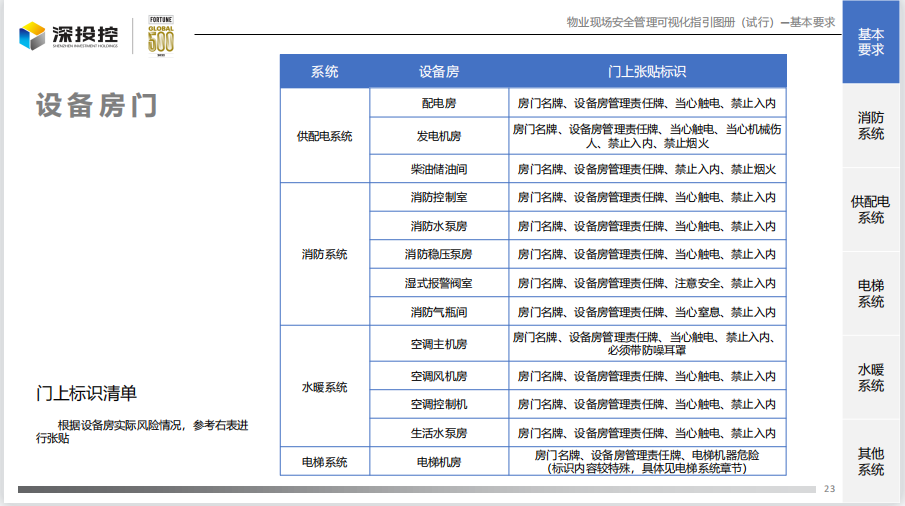 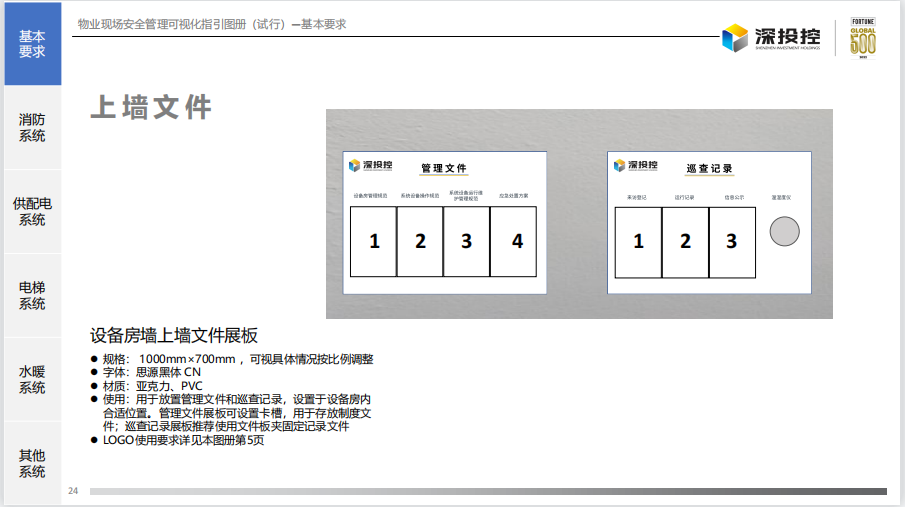 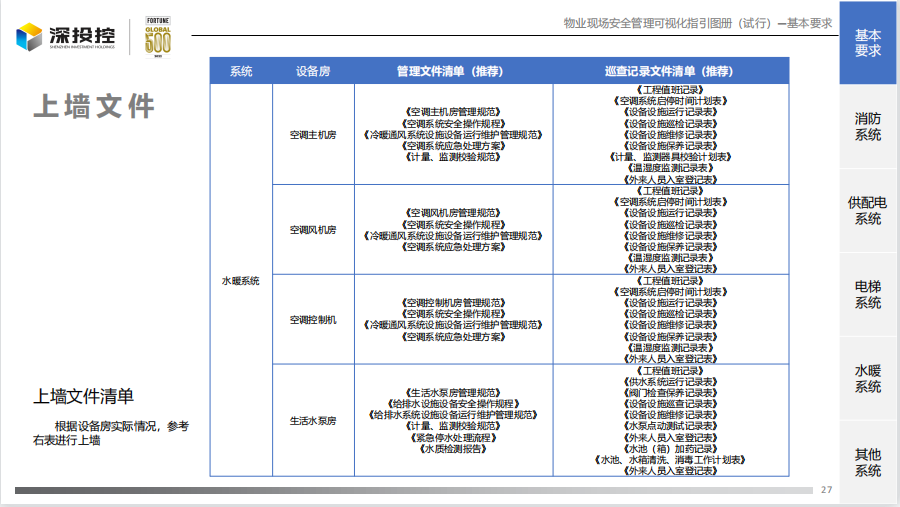 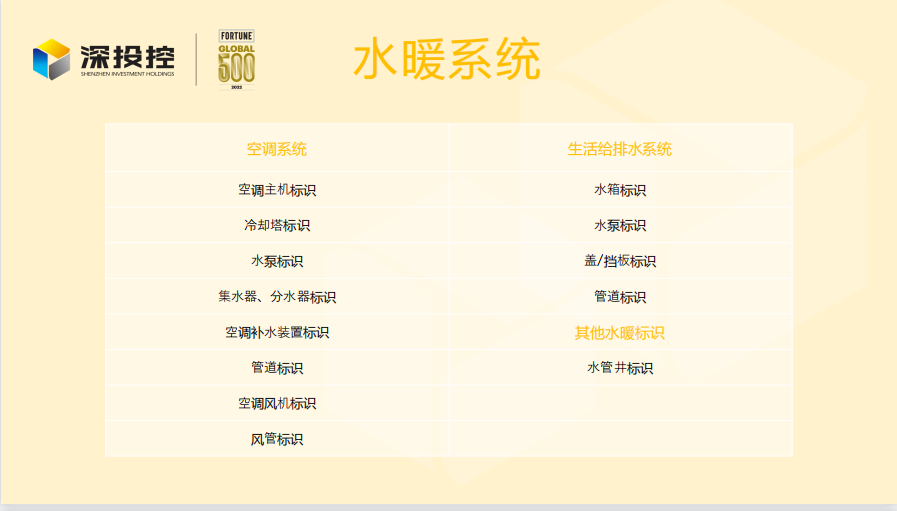 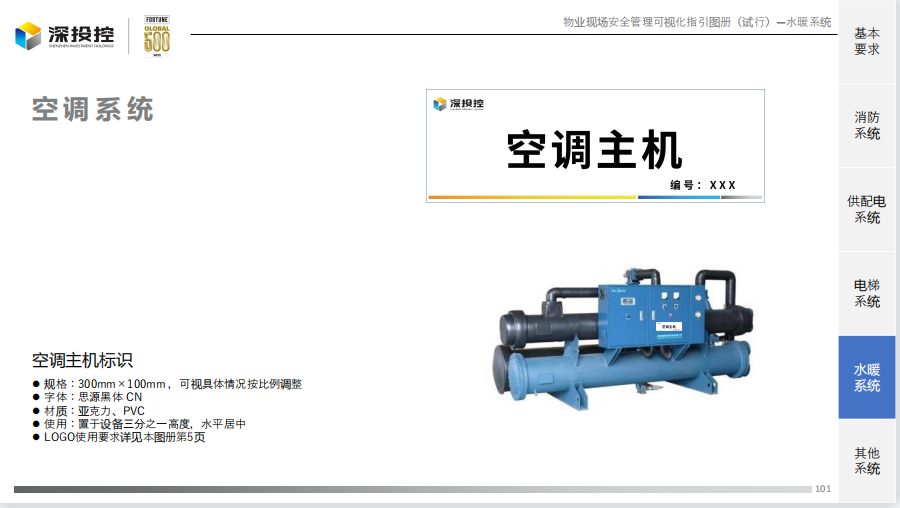 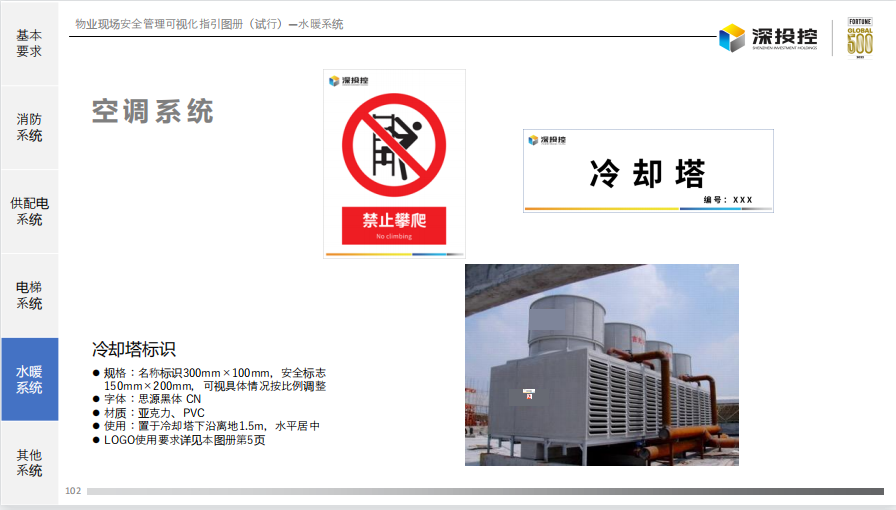 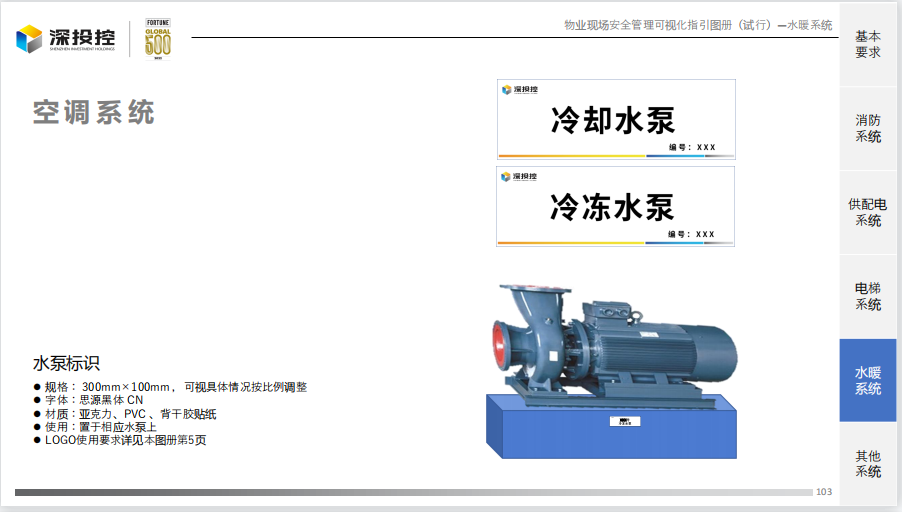 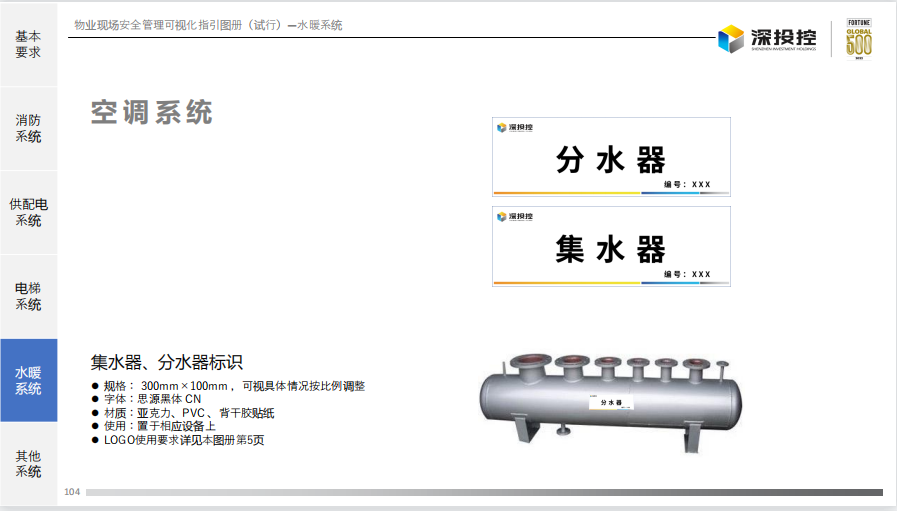 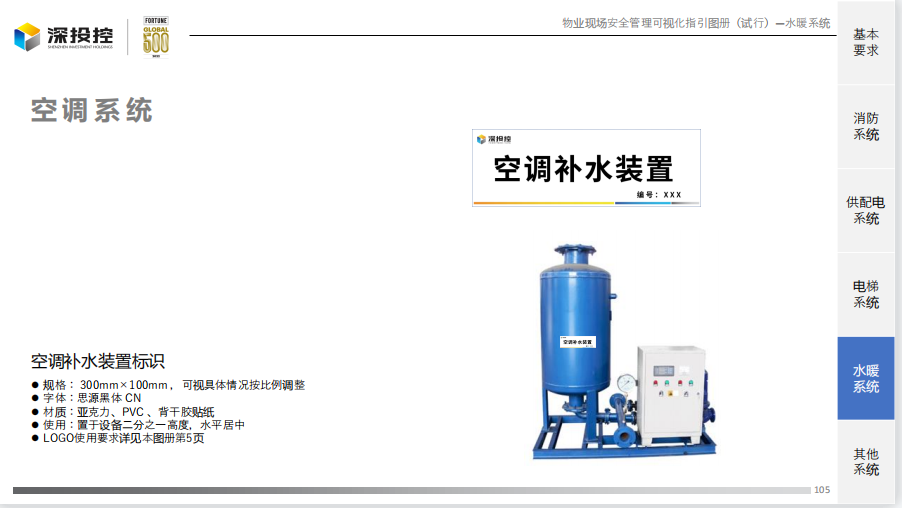 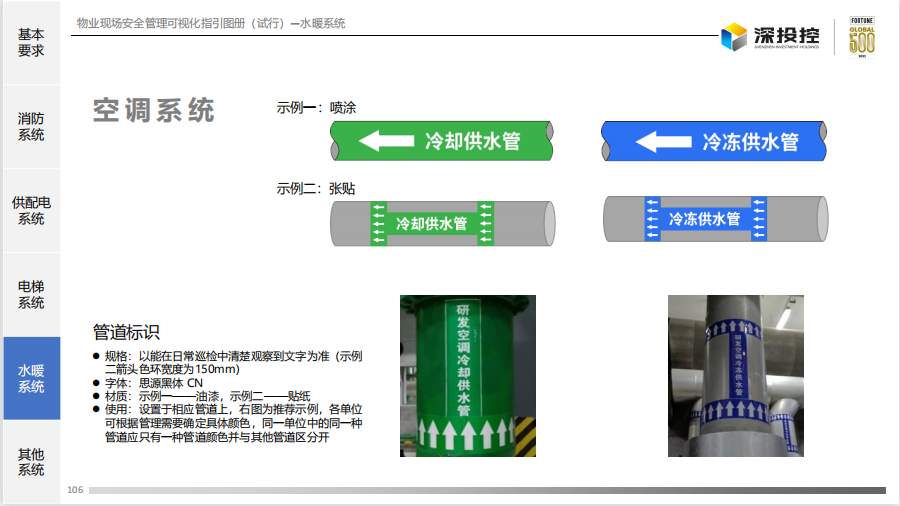 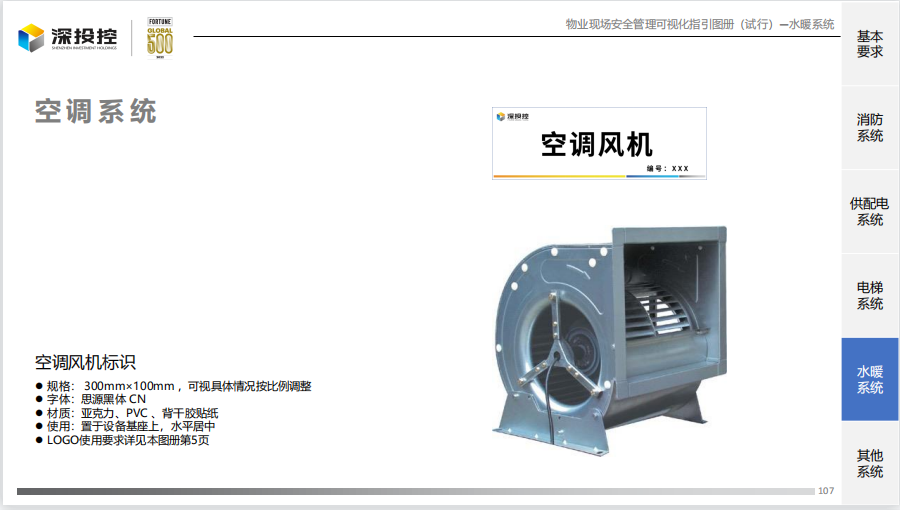 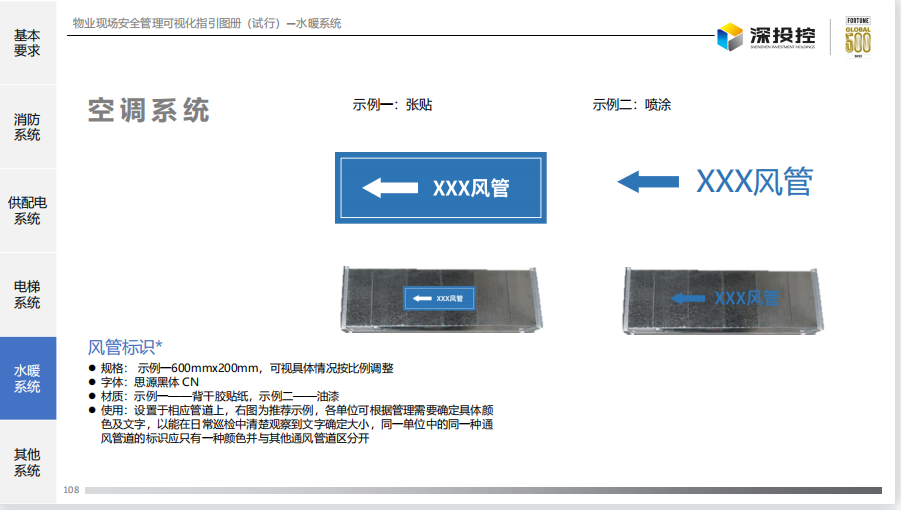 参加单位须知参加单位须知参加单位须知条款号名称编列内容1采购人名称：深圳会展中心管理有限责任公司联系地址：深圳市福田区福华三路深圳会展中心联系人：黄先生电话：0755-82848822传真：0755-82848694邮箱：cghyz@chtf.com2项目名称深圳会展中心空调5S标准化机房改造项目（二次启动）2项目类别工程类2项目介绍深圳会展中心计划将4个各872.4m2共3489.6m2空调主机房委托具有5S机房建设经验的公司设计为5S标准化机房，并对4个机房的设备设施标识、设备卡重新制作安装；制作上墙文件看板、空调系统图、巡检动线图、中央空调设备机房设备展示看板、负2层设备房平面布置图等并上墙。2实施地点深圳会展中心3报名(文件获取）开始时间2022-12-5 14: 00（北京时间）3报名方式完整填写本项目报名回函（详见附件）并加盖公司公章后，按要求上传至https://cg.szcec.com/sharing/Vx7FiQPtt，并致电确认。逾期报名的（以报名回函送达时间为准）将不予接受。3招标文件获取方式深圳会展中心官网采购公告栏下载：（https://www.szcec.com/News/index/id/256.html）。4报名(文件获取）截止时间2022-12-10 14: 00（北京时间）5参加单位提出质疑截止时间2022-12-10 14: 00（北京时间）5采购人澄清、修改、答疑截止时间2022-12-11 17: 00（北京时间）6投标文件递交截止时间2022-12-13 17: 00（北京时间）7投标文件递交方式及注意事项响应文件应以扫描版（PDF版）及可编辑版（Word或WPS版）文件加密形式上传至https://cg.szcec.com/sharing/IGh2040GY，并致电确认。注意事项如下：为便于开标时的解密操作，响应文件（PDF版及Word版）必须制作为一个压缩文件后再行加密，否则投标文件将被拒收。建议编制文件目录并采用winRAR或winzip等常用压缩软件进行压缩和加密。参加单位授权代表须熟记文件密码，并在开标前按时将投标文件解密密码（格式详见附件）上传至指定地址，否则做废标处理。投标文件递交时间截止后，不再接受任何理由的撤回或重新提交文件请求。所有需要加盖公章的页面均须加盖公章，要求签名之处须有相应的亲笔手写签名或法定有效的私章。本项目实质性响应内容以盖章扫描版（PDF版）文件为准，可编辑版（Word或WPS版）文件仅供评标时搜索文件内容之用而不作为评审依据。8开标时间2022-12-14 14: 30（北京时间）8开标地点深圳会展中心7103会议室。8开标密码开标密码上传要求：请在开标前30分钟内将投标文件解密密码上传至https://cg.szcec.com/sharing/CZ2xBBjQE,未按时上传投标文件解密密码将失去投标资格。（为确保开评标工作的保密性并兼顾效率，密码早发、晚发的，均可能导致废标的不利后果）9是否接受联合体投标不接受□接受，应满足下列要求：                    10现场踏勘不组织。可在本项目招标公告发布后至报名（文件获取）时间截止前自行踏勘。组织，踏勘要求：参加单位是否必须参加：是（若不参加，将因投标文件不完整导致失去本项目投标资格）□否（可选择不参加，不影响投标资格但可能会产生不利后果）采购人定于2022-12-11 10: 00邀请参加单位人员察看现场并讲解项目需求；参加单位应指派完全符合疫情防控要求的人员参加本项目的现场踏勘。参加单位须持《现场考察证明》（格式见附件）参加现场踏勘，并在完成现场踏勘后交由采购人管理人员签字确认，并附于投标文件中。已报名但未参加现场踏勘的，采购人视为已理解并认同本次踏勘所涉及的全部内容，且对本次踏勘的组织实施过程无异议。参加单位自行承担因不参加现场踏勘可能造成的一切后果（包括因此失去投标资格的情形）。鉴于疫情防控要求，所有入场人员需持24小时核酸检测阴性结果，参加单位须至少提前1天与踏勘联系人预约。否则，将可能导致参加单位不能进入踏勘现场的不利后果。参加单位必须保证所安排的踏勘人员完全符合政府主管部门及采购人的疫情防控要求，否则由此带来的一切责任和风险均由参加单位自行承担。且采购人有权拒绝未预约备案人员参加本项目踏勘活动。（特别注意：各参加单位不得指派属于高、低风险人员作为本项目的踏勘人员）踏勘联系人：赵工电话：0755-82848815,移动电话：18926083811集合地点：深圳会展中心北3门保安岗亭处特别说明：若现场考察与本项目招标（采购）文件载明的要求不一致时，以本项目招标（采购）文件中的要求为准。11评标方法最低价法12推荐中标候选人数量☑内部招标评标小组推荐的中标候选人数：1个。投标文件的编制投标文件的编制投标文件的编制条款号名称编列内容1投标文件组成投标文件包含以下组成部分：☑资格审查文件☑商务标部分☑技术/服务标部分☑价格标部分2资格审查文件编制内容：☑营业执照☑信用中国网站（www.creditchina.gov.cn）公示的企业信息打印件☑法定代表人资格证明书☑法定代表人授权委托书☑资格证明文件□经营业绩一览表及业绩证明文件□联合体协议书（自拟）□参加单位股东关系构成表□其他：              3商务标部分编制内容：☑商务条款响应/偏离表☑履约情况及社会信誉承诺书□服务承诺现场考察证明□其他：              4技术标部分编制内容：☑技术条款响应/偏离表☑技术（服务）方案□项目管理及服务能力售后服务承诺书□项目团队成员简介、认证资格证书复印件、社保证明资料□其他：              5价格标部分编制内容：☑报价一览表（货物/服务/工程）（根据项目所属类别选择其一）□分项报价表□其他：              商务需求商务需求商务需求商务需求商务需求序号需求名称需求名称需求说明偏离选项1资格要求资格要求参加单位必须是在中华人民共和国境内注册且合法运作独立法人或具有独立承担民事责任能力的其它组织，未被列入经营异常名录及严重失信名单。（提供企业营业执照或法人证明材料或登记证书扫描件及“信用中国”网站www.creditchina.gov.cn“信用服务”栏查询“严重失信主体名单查询”、“经营异常名录信息查询”结果网页截图，并加盖投标人公章。被列入失信主体、经营异常的，将被拒绝参与本项目的采购活动。）参加单位的代表，必须是参加单位的法定代表人或持有法定代表人亲自签署的法人授权委托证明书的人员。（提供法定代表人证明书、法人授权委托证明书，如单位法定代表人为本项目授权代表，则仅需提供法定代表人证明书及身份证复印件，各证明书须加盖公章，身份证原件备查）。参加单位必须具有5S机房建设、整改的同类项目经验。（提供5S机房建设类合同关键页及成果照片）。本项目不接受联合体投标。不可偏离2报价要求报价要求报价以人民币为结算币种，报价应包含单价和总价。报价不得出现可选择性的报价,含有备选方案的报价将导致废标。报价包括但不限于5S机房设计费、材料费、施工费、安全措施费、管理费、保险及增值税等完成本项目所需的全部费用。（4）本项目承包方式为总价包干，因中选单位施工或管理原因导致的返工等问题，均由中选单位自行承担，采购人不再支付其他任何费用。不可偏离3控制金额控制金额本项目控制金额为人民币9.6万元（含税），报价高于上述控制金额的，参加单位的响应文件视同无效。不可偏离4付款要求付款要求本项目施工完毕且验收合格后，一次性支付合同总金额的97%。合同总金额的3%款项留作质保金，待质保期满、无质量和遗留问题，且完成罚金、违约金等清算后，一次性支付剩余款项（不计利息）。详细付款事宜以合同条款为准。不可偏离5工期工期合同签订后，35个日历日完成竣工验收。如遇不可抗拒、受疫情影响或因配合采购人经营造成的工期延误，经采购人确认后可顺延合同工期。否则，采购人将按500元/天的标准直接从当期应付款项中扣除相应款项作为违约金。不可偏离6质保期/服务承诺质保期/服务承诺质量保修期最低为两年,质量保修期从验收合格之日算起。最终质量保修期以参加单位的《质量保修服务承诺书》提交的免费保修年限承诺为准。质量保修期内非人为的质量问题由中标人承担维修及相关费用，招采购人不再支付任何费用。不可偏离（二） 技术（服务）需求（二） 技术（服务）需求（二） 技术（服务）需求（二） 技术（服务）需求（二） 技术（服务）需求序号需求名称需求说明需求说明偏离选项1工程量对4个空调机房以及机房的2台空调主机、20多台各种规格水泵、集水器、分水器、稳压罐、管网等设备设施的标识、机房设备展示看板、制度上墙等按5S标准进行改造，具体工程量详见清单。对4个空调机房以及机房的2台空调主机、20多台各种规格水泵、集水器、分水器、稳压罐、管网等设备设施的标识、机房设备展示看板、制度上墙等按5S标准进行改造，具体工程量详见清单。不可偏离2施工要求根据5S标准化要求，对深圳会展中心4个各872.4m2共3489.6m2空调机房及空调系统设备设施等进行5S机房整体设计，出具深圳会展中心空调机房5S标准化建设方案。根据空调机房5S标准化建设方案和现场实际情况，制定安全可行的《项目施工方案》，包括材料选择、技术措施、系统测试、施工工艺、进度计划、现场施工管理、针对紧急情况或意外事故的应急预案等。设备设施标识张贴位置较高，参加单位须严格按照有关高空作业规程进行施工。为防止标识张贴不牢固，机房设施标识、设备卡张贴前需对张贴位置进行清洁后张贴。地面警示标识需根据每台设备的大小制作标识，且喷涂前需将地面清洁干净后方可实施。所有上墙看板上墙前需对墙面进行修整、翻新，确保墙面平整、干净后才能上墙。施工前如地面、设施围挡有破损的需对破损地方进行恢复后方可施工。参加单位应充分考虑和配合采购人的正常经营需要，不得影响采购人的正常经营，合理安排施工人员和施工时间，确保按期保质保量完成项目施工。参加单位必须严格按照国家及工程属地有关安全的法律法规及采购人的规章制度组织本项目的施工作业，采取一切有效、必要的施工安全防护措施，确保现场人员及财产安全。凡因防护措施或管理不到位或违规违法作业直接或间接导致的一切安全责任事故，均由中选单位全部承担参加单位须承诺严格按照安全规程安排施工作业，采购人有权制止现场违规或存在安全隐患的作业。参加单位施工时应注重现场的文明施工，对施工区域的施工垃圾及时自行清除，不得乱堆乱放。施工时必须注意成品保护，采取有效的措施保障施工现场的安全、维护施工现场的正常工作秩序，如因未进行保护造成采购人或第三方成品损坏、人员伤害等任何安全问题由中选单位负责。所有标识必须符合深投控发布的“物业现场安全管理可视化指引图册”的要求。（详见附件14）根据5S标准化要求，对深圳会展中心4个各872.4m2共3489.6m2空调机房及空调系统设备设施等进行5S机房整体设计，出具深圳会展中心空调机房5S标准化建设方案。根据空调机房5S标准化建设方案和现场实际情况，制定安全可行的《项目施工方案》，包括材料选择、技术措施、系统测试、施工工艺、进度计划、现场施工管理、针对紧急情况或意外事故的应急预案等。设备设施标识张贴位置较高，参加单位须严格按照有关高空作业规程进行施工。为防止标识张贴不牢固，机房设施标识、设备卡张贴前需对张贴位置进行清洁后张贴。地面警示标识需根据每台设备的大小制作标识，且喷涂前需将地面清洁干净后方可实施。所有上墙看板上墙前需对墙面进行修整、翻新，确保墙面平整、干净后才能上墙。施工前如地面、设施围挡有破损的需对破损地方进行恢复后方可施工。参加单位应充分考虑和配合采购人的正常经营需要，不得影响采购人的正常经营，合理安排施工人员和施工时间，确保按期保质保量完成项目施工。参加单位必须严格按照国家及工程属地有关安全的法律法规及采购人的规章制度组织本项目的施工作业，采取一切有效、必要的施工安全防护措施，确保现场人员及财产安全。凡因防护措施或管理不到位或违规违法作业直接或间接导致的一切安全责任事故，均由中选单位全部承担参加单位须承诺严格按照安全规程安排施工作业，采购人有权制止现场违规或存在安全隐患的作业。参加单位施工时应注重现场的文明施工，对施工区域的施工垃圾及时自行清除，不得乱堆乱放。施工时必须注意成品保护，采取有效的措施保障施工现场的安全、维护施工现场的正常工作秩序，如因未进行保护造成采购人或第三方成品损坏、人员伤害等任何安全问题由中选单位负责。所有标识必须符合深投控发布的“物业现场安全管理可视化指引图册”的要求。（详见附件14）不可偏离3验收项目完成施工，中选单位提供全套验收资料，及时提出书面验收申请，采购人组织相关人员进行初步验收。本项目根据5S管理要求及本项目招标文件及参加单位的投标文件等内容及要求进行竣工验收。项目完成施工，中选单位提供全套验收资料，及时提出书面验收申请，采购人组织相关人员进行初步验收。本项目根据5S管理要求及本项目招标文件及参加单位的投标文件等内容及要求进行竣工验收。不可偏离序号项目名称材质单位数量规格（MM）备注15S空调标准化机房设计-个4-设计的工程量不得低于本工程量清单的数量2不锈钢设备卡不锈钢（304）块320120*80*0.8粘贴在中央空调主机、冷却泵、冷冻泵、补水泵等设备上面，设备卡字体为腐蚀工艺。3不干胶标识不干胶个462600*200/400*120粘贴在空调管道上面的名称标识及水流标识4地面警示标识双组合环氧地坪划线漆米150080*1设备周围地面喷涂黄色警示标识，油漆参考品牌：立邦、多乐士、嘉宝莉5制作上墙看板，完善上墙制度文件雪弗板块41200*800*5不用丝印（雪弗板上镶嵌32个装A4纸盒）6制作空调系统图并上墙雪弗板块41200*800*5丝印空调系统图，粘贴在空调主机房墙面上7制作巡检动线图，并上墙雪弗板块41200*800*5丝印空调巡检动线，粘贴在空调主机房墙面上8制作中央空调设备机房设备展示看板雪弗板块41200*800*5丝印中央空调主机、冷却泵、冷冻泵，粘贴在空调主机房墙面上9B2层设备房平面布置图雪弗板块41800*1200*5丝印B2层设备房平面布置图，粘贴在B2层通道墙面上评议项目评议标准响应文件参加单位提交的响应文件是否按要求编制目录、密封/加密。投标文件的加密密码按要求发送至采购人且保证文件完整可正常打开；参加单位必须提供由法人代表或其书面授权人签署并加盖参加单位公章的投标响应文件。资格证明文件（1）参加单位必须是在中华人民共和国境内注册且合法运作独立法人或具有独立承担民事责任能力的其它组织，未被列入经营异常名录及严重失信名单。（提供企业营业执照或法人证明材料或登记证书扫描件及“信用中国”网站www.creditchina.gov.cn“信用服务”栏查询“严重失信主体名单查询”、“经营异常名录信息查询”结果网页截图，并加盖投标人公章。被列入失信主体、经营异常的，将被拒绝参与本项目的采购活动。）（2）参加单位的代表，必须是参加单位的法定代表人或持有法定代表人亲自签署的法人授权委托证明书的人员。（提供法定代表人证明书、法人授权委托证明书，如单位法定代表人为本项目授权代表，则仅需提供法定代表人证明书及身份证复印件，各证明书须加盖公章，身份证原件备查）。（3）参加单位必须具有5S机房建设、整改的同类项目经验。（提供5S机房建设类合同关键页及成果照片）。（4）本项目不接受联合体投标。控制金额本项目报价是否超过人民币9.6万元（含税），超过上述控制金额的视为无效报价。评议内容评议标准及权重评议标准及权重价格评议100根据通过符合性检查的各参加单位的报价进行比较，报价价格最低者中选（比较价格按照报价净价金额对比）。甲方（公章）：深圳会展中心管理有限责任公司甲方代表：                  日  期：  	年       月       日乙方（公章）：                      乙方代表：                  日  期：  	年       月       日序号名称型号和规格制造商产地单位数量单价小计金额合计金额：合计金额：合计金额：合计金额：合计金额：合计金额：合计金额：合计金额：序号名称内容描述单位数量单价金额备注合计金额：合计金额：合计金额：合计金额：合计金额：合计金额：序号分项项目名称工期计量单位工程量综合单价小计金额备注合计金额：合计金额：合计金额：合计金额：合计金额：合计金额：序号采购文件商务需求采购文件商务需求参加单位响应参加单位响应参加单位响应序号条目号商务需求明细响应内容有/无偏离说明…………序号采购文件技术（服务）需求内容采购文件技术（服务）需求内容参加单位响应参加单位响应参加单位响应序号条目号技术（服务）需求明细响应内容有/无偏离说明………序号合同签订时间项目名称金额工期业主单位服务/施工地点